浙江师范大学图文信息中心一楼大厅展览使用申请表展览高清宣传图片或海报（请提供3-5张，附于下一页空白文档）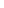 申请栏申请栏申请栏申请栏申请栏申请栏申请栏申请单位联系人联系人联系电话手机长号/短号手机长号/短号使用时间        年      月      日      ：      ——       ：        年      月      日      ：      ——       ：        年      月      日      ：      ——       ：        年      月      日      ：      ——       ：        年      月      日      ：      ——       ：        年      月      日      ：      ——       ：活动名称活动人数活动负责人活动负责人活动负责人出席领导（嘉宾）活动所需器材展桌         □ 展板（数量）----  □ 其他＿＿＿＿＿＿＿＿＿展桌         □ 展板（数量）----  □ 其他＿＿＿＿＿＿＿＿＿展桌         □ 展板（数量）----  □ 其他＿＿＿＿＿＿＿＿＿展桌         □ 展板（数量）----  □ 其他＿＿＿＿＿＿＿＿＿展桌         □ 展板（数量）----  □ 其他＿＿＿＿＿＿＿＿＿展桌         □ 展板（数量）----  □ 其他＿＿＿＿＿＿＿＿＿活动的具体内容审批栏审批栏审批栏审批栏审批栏审批栏审批栏工作人员场地管理人员谢达老师 661907   场地借用登记预约电话：0579-82297118，82282208场地管理人员谢达老师 661907   场地借用登记预约电话：0579-82297118，82282208场地管理人员谢达老师 661907   场地借用登记预约电话：0579-82297118，82282208场地管理人员谢达老师 661907   场地借用登记预约电话：0579-82297118，82282208场地管理人员谢达老师 661907   场地借用登记预约电话：0579-82297118，82282208场地管理人员谢达老师 661907   场地借用登记预约电话：0579-82297118，82282208申请单位负责人签字及单位公章申请单位负责人签字及单位公章申请单位负责人签字及单位公章图文信息中心意见（签字盖章）图文信息中心意见（签字盖章）图文信息中心意见（签字盖章）图文信息中心意见（签字盖章）